                                                                                   ProeflesCursus WittewrongelModule 1Deze eerste cursusmodule, die algemeen van aard is, heeft 84 toetsingsvragen en bestrijkt de inleidende hoofdstukken van Deel 1 (97 pagina's).De toetsingsvragen zijn ingericht volgens het ‘meerkeuze principe’. Steeds zijn 3 opties met de aanduiding A, B en C als antwoord op een vraag gegeven. Na aandachtige lezing van het betreffende gedeelte, zal het niet moeilijk zijn de letter van het juiste antwoord bij de vraag te vermelden in de laatste kolom. Tolle Lege! 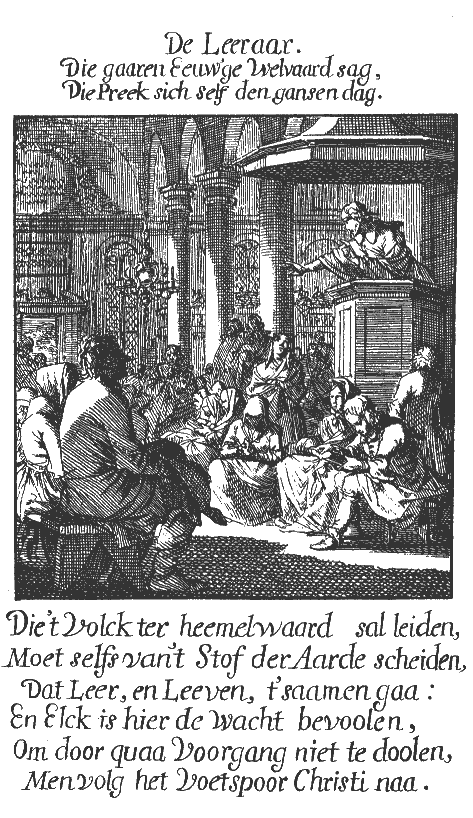 Jan Luyken (1649-1712) (uit: Het menselyk bedryf)HoofdstukVraag#Antwoord?!InleidingWanneer leefde Petrus Wittewrongel?1In de tweede helft van de 16e  eeuw.AInleidingWanneer leefde Petrus Wittewrongel?1In de eerste helft van de 17e  eeuw.BInleidingWanneer leefde Petrus Wittewrongel?1In de tweede helft van de 17e  eeuw.CInleidingWie is in de vorige eeuw gepromoveerd op: “De visie van Petrus Wittewrongel op de christelijke huishouding”?2A. de Groot.AInleidingWie is in de vorige eeuw gepromoveerd op: “De visie van Petrus Wittewrongel op de christelijke huishouding”?2J. van der Haar.BInleidingWie is in de vorige eeuw gepromoveerd op: “De visie van Petrus Wittewrongel op de christelijke huishouding”?2L.F. Groenendijk.CInleidingWelke Engelse puritein duidde Wittewrongel aan als “Wittefrangel”?3Johannes de Swaef.AInleidingWelke Engelse puritein duidde Wittewrongel aan als “Wittefrangel”?3Samuel Clarke.BInleidingWelke Engelse puritein duidde Wittewrongel aan als “Wittefrangel”?3Antonius Walaeus.CInleidingWie was geen tijdgenoot van Wittewrongel?4Willem TeellinckAInleidingWie was geen tijdgenoot van Wittewrongel?4Johannes de Swaef.BInleidingWie was geen tijdgenoot van Wittewrongel?4Faustus Socinus.CInleidingOp wiens kosten studeerde Wittewrongel theologie in Leiden?5Stadsbestuur van Middelburg.AInleidingOp wiens kosten studeerde Wittewrongel theologie in Leiden?5Nederlandse gemeente te Londen.BInleidingOp wiens kosten studeerde Wittewrongel theologie in Leiden?5Stadsbestuur van Amsterdam.CInleidingWaarom werd Wittewrongel in 1631 na 3 jaar studie niet toegestaan om zijn voorbereidend examen tot proponent met preekbevoegdheid af te leggen?6Tenminste 4 jaren studie was reeds lang de eis.AInleidingWaarom werd Wittewrongel in 1631 na 3 jaar studie niet toegestaan om zijn voorbereidend examen tot proponent met preekbevoegdheid af te leggen?6Classis besloot in 1629 dat 4 jaren studie de eis was.BInleidingWaarom werd Wittewrongel in 1631 na 3 jaar studie niet toegestaan om zijn voorbereidend examen tot proponent met preekbevoegdheid af te leggen?6Classis vernam dat Wittewrongel naar Engeland wilde.CInleidingBij welke bekende puritein maakten vele aanstaande predikanten - en Wittewrongel - zich de puriteinse wijze van prediking en pastoraat eigen?7Samuel Clarke.AInleidingBij welke bekende puritein maakten vele aanstaande predikanten - en Wittewrongel - zich de puriteinse wijze van prediking en pastoraat eigen?7John Cotton.BInleidingBij welke bekende puritein maakten vele aanstaande predikanten - en Wittewrongel - zich de puriteinse wijze van prediking en pastoraat eigen?7Thomas Gataker.CInleidingBij welke puritein had Teellinck zijn zoon Maximiliaan in huis gedaan aan het eind van diens theologische studie?8Samuel Clarke.AInleidingBij welke puritein had Teellinck zijn zoon Maximiliaan in huis gedaan aan het eind van diens theologische studie?8John Cotton.BInleidingBij welke puritein had Teellinck zijn zoon Maximiliaan in huis gedaan aan het eind van diens theologische studie?8Thomas Gataker.CInleidingWelke theologische ontwikkeling maakte John Cotton in de jaren twintig van de 17e eeuw door?9Tendens in antinominiaanse richting.AInleidingWelke theologische ontwikkeling maakte John Cotton in de jaren twintig van de 17e eeuw door?9Tendens in sociniaanse richting.BInleidingWelke theologische ontwikkeling maakte John Cotton in de jaren twintig van de 17e eeuw door?9Tendens in arminiaanse richting.CInleidingWelk onderwerp bracht Wittewrongel in 1635 op de classis Schouwen-Duiveland?10Overheidsbemoeienis.AInleidingWelk onderwerp bracht Wittewrongel in 1635 op de classis Schouwen-Duiveland?10Ketterijen.BInleidingWelk onderwerp bracht Wittewrongel in 1635 op de classis Schouwen-Duiveland?10Sabbatsheiliging.CInleidingIn welke gemeente werd Wittewrongel in 1635 beroepen?11Renesse.AInleidingIn welke gemeente werd Wittewrongel in 1635 beroepen?11Zierikzee.BInleidingIn welke gemeente werd Wittewrongel in 1635 beroepen?11Amsterdam.CInleidingWat is de verklaring van prof. dr. W.J. op ‘t Hof dat Wittewrongel door de grootste gemeente van het land (Amsterdam) beroepen werd?12Zijn faam.AInleidingWat is de verklaring van prof. dr. W.J. op ‘t Hof dat Wittewrongel door de grootste gemeente van het land (Amsterdam) beroepen werd?12Invloed van familie van moeders kant.BInleidingWat is de verklaring van prof. dr. W.J. op ‘t Hof dat Wittewrongel door de grootste gemeente van het land (Amsterdam) beroepen werd?12Proponentenoverschot in classis Walcheren.CHoofdstukVraag#Antwoord?!InleidingMet welk verzoek werd Wittewrongel in 1643 door de Amsterdamse kerkenraad afgevaardigd naar het stadsbestuur?13Benoemen van ziekentroosters.AInleidingMet welk verzoek werd Wittewrongel in 1643 door de Amsterdamse kerkenraad afgevaardigd naar het stadsbestuur?13Collecte houden voor de vervolgde Ierse protestanten.BInleidingMet welk verzoek werd Wittewrongel in 1643 door de Amsterdamse kerkenraad afgevaardigd naar het stadsbestuur?13Overheidsbemoeienis met de kerkelijke censuur.CInleidingWelk toneelstuk van Vondel werd door Wittewrongel fel bestreden in zijn preken en geschriften?14Orfeus.AInleidingWelk toneelstuk van Vondel werd door Wittewrongel fel bestreden in zijn preken en geschriften?14Tertullus.BInleidingWelk toneelstuk van Vondel werd door Wittewrongel fel bestreden in zijn preken en geschriften?14Lucifer.CInleidingWat was het beroep van de Zeeuw Pieter de Huybert aan wie Wittewrongel een brief schreef in 1655?15Predikant.AInleidingWat was het beroep van de Zeeuw Pieter de Huybert aan wie Wittewrongel een brief schreef in 1655?15Dichter.BInleidingWat was het beroep van de Zeeuw Pieter de Huybert aan wie Wittewrongel een brief schreef in 1655?15Politicus.CInleidingWaaruit bleek reeds in 1641 dat Wittewrongel leidinggevende kwaliteiten bezat?16Door zijn vlootpredikantschap.AInleidingWaaruit bleek reeds in 1641 dat Wittewrongel leidinggevende kwaliteiten bezat?16Als deputaat voor Indische kerkzaken.BInleidingWaaruit bleek reeds in 1641 dat Wittewrongel leidinggevende kwaliteiten bezat?16Als correspondent van de Noord-Hollandse synode.CInleidingMet welke commissiewerk richting Staten-Generaal werd Wittewrongel op de Zuid-Hollandse synode van 1660 te Rotterdam belast?17Openbare uitingen van de roomse eredienst.AInleidingMet welke commissiewerk richting Staten-Generaal werd Wittewrongel op de Zuid-Hollandse synode van 1660 te Rotterdam belast?17Verzoek om te collecteren voor verdreven predikanten.BInleidingMet welke commissiewerk richting Staten-Generaal werd Wittewrongel op de Zuid-Hollandse synode van 1660 te Rotterdam belast?17Verzoek om beter traktement voor vlootpredikanten.CInleidingMet welke geestverwant uit Gorinchem werkte Wittewrongel samen in een commissie die de papieren van de Synode van Dordrecht moest nakijken?18Dionysius Spranckhuysen.AInleidingMet welke geestverwant uit Gorinchem werkte Wittewrongel samen in een commissie die de papieren van de Synode van Dordrecht moest nakijken?18Johannes Spiljardus.BInleidingMet welke geestverwant uit Gorinchem werkte Wittewrongel samen in een commissie die de papieren van de Synode van Dordrecht moest nakijken?18Caspar Streso.CInleidingWat was het oogmerk van de kerkorde die Olivier Cromwell wilde laten ontwerpen m.b.v. enige vermaarde Nederlandse predikanten?19Tegengaan van verwerpelijke ketterijen.AInleidingWat was het oogmerk van de kerkorde die Olivier Cromwell wilde laten ontwerpen m.b.v. enige vermaarde Nederlandse predikanten?19Verzoening van presbyterianen en independenten.BInleidingWat was het oogmerk van de kerkorde die Olivier Cromwell wilde laten ontwerpen m.b.v. enige vermaarde Nederlandse predikanten?19Einde maken aan allerlei geestdrijverij.CInleidingWelke voorzanger voorzag het portret van Wittewrongel van een bijschrift?20Marten Brandt.AInleidingWelke voorzanger voorzag het portret van Wittewrongel van een bijschrift?20Simon Simonides.BInleidingWelke voorzanger voorzag het portret van Wittewrongel van een bijschrift?20Herman Frederik Waterloos.CInleidingWelke zoon van Wittewrongel stond ook als predikant in Renesse?21Petrus.AInleidingWelke zoon van Wittewrongel stond ook als predikant in Renesse?21Gillis.BInleidingWelke zoon van Wittewrongel stond ook als predikant in Renesse?21Christiaan.CInleidingAan wie stuurde Wittewrongel het manuscript van de eerste druk van Oeconomia Christiana in 1655 om het aan hen te mogen dediceren?22Staten-Generaal.AInleidingAan wie stuurde Wittewrongel het manuscript van de eerste druk van Oeconomia Christiana in 1655 om het aan hen te mogen dediceren?22Kerkenraad.BInleidingAan wie stuurde Wittewrongel het manuscript van de eerste druk van Oeconomia Christiana in 1655 om het aan hen te mogen dediceren?22Leidse universiteit.CInleidingWelke derde zaak, behalve menselijke wijsheid en vleselijke zorgeloosheid, werd door Wittewrongel uitgewerkt a.d.h.v. Bijbelse gegevens?23Geestdrijverij.AInleidingWelke derde zaak, behalve menselijke wijsheid en vleselijke zorgeloosheid, werd door Wittewrongel uitgewerkt a.d.h.v. Bijbelse gegevens?23Vergeten van Gods weldaden.BInleidingWelke derde zaak, behalve menselijke wijsheid en vleselijke zorgeloosheid, werd door Wittewrongel uitgewerkt a.d.h.v. Bijbelse gegevens?23Ketterijen.C